ПУБЛИЧНЫЙ ОТЧЕТмуниципального образовательного учреждения Центра дополнительного образования детей Центр дополнительного образования детей «Подросток»Общая характеристика образовательного учрежденияХарактеристика учрежденияМуниципальное автономное образовательное учреждение дополнительного образования детей Центр дополнительного образования детей «Подросток» начал свою работу 25 лет назад -  1 апреля 1987 года, при профкоме Кондинского лесопромышленного комбината был организован подростковый клуб «Юный техник».   В настоящее время Центр находится по адресу г.п.Междуреченский, ул.Волгоградская - 11, тел. 83467741-9-73 в здании районного Центра культуры и искусств «Конда».Сегодня в Центре трудится 51 человек: из них 32 педагога и 19 сотрудников. В «Подростке» работает дружный, профессиональный коллектив с огромным творческим потенциалом, использующий в своей деятельности новые педагогические и информационные технологии, имеющий отработанную систему воспитания, а также умелое сочетание традиций и инноваций. Учреждение имеет высокие награды – грант губернатора и четырежды отмечен грантом главы района.Воспитанники Центра являются постоянными участниками соревнований, конкурсов, начно-практических конференций, фестивалей разного уровня и занимают призовые места.Педагоги Центра делятся педагогическим опытом и обучают кадры района, на семинарах, мастер-классах, круглых столах, конференциях. Педагогические работники Центра постоянно принимают участие и становятся призерами конкурсов разного уровня.	Самое значимое достижение Центра в 2012 году:  Диплом II степени во Всероссийском конкурсе «Национальная премия в области образования «Элита российского образования»  в номинации «Лучшее учреждение дополнительного образования, реализующее программы гражданского, патриотического и духовно-нравственного воспитания молодёжи – 2012». Авторы программы – Светлана Сергеевна Зубова, Галина Феликсовна Уланова. Педагог Голованова Светлана Николаевна  в 2012 году стала победителем Окружного конкурса на грант Губернатора ХМАО-Югры в номинации «Лучший педагог дополнительного образования». Педагоги - Лобова Светлана Васильевна, Павлов Николай Иванович завоевали грант II степени в Окружном конкурсе программ и проектов, направленных на социализацию молодых людей, оказавшихся в трудной жизненной ситуации в 2012 году. Педагог – Суднева Анастасия Геннадьевна награждена дипломом III степени  Окружного конкурса программ «За нравственный подвиг учителя». Педагог – Уланов Сергей Николаевич занял III место в районном конкурсе «Педагог года – 2012». Директор Центра – Зубова Светлана Сергеевна удостоена звания «Заслуженный работник образования Ханты-Мансийского автономного округа-Югра».Муниципальное автономное образовательное учреждение дополнительного образования детей Центр дополнительного образования детей «Подросток», осуществляет свою деятельность в соответствии с Конституцией Российской Федерации, Конвенцией о правах ребенка, законами Российской Федерации, указами Президента и постановлениями Правительства Российской Федерации, создано в соответствии с Гражданским кодексом Российской Федерации, Федеральным законом от 03.11.2006 года № 174-ФЗ «Об автономных учреждениях» и постановлением главы администрации Кондинского района от 25 июня 2010 года № 803 «О порядке осуществления функций и полномочий учредителя автономных учреждений муниципального образования Кондинский район», приказами и распоряжениями государственных и муниципальных органов управления образованием, иными нормативными актами и Уставом. Официальное наименование учреждения: Муниципальное автономное образовательное учреждение дополнительного образования детей Центр дополнительного образования детей «Подросток». Сокращенное наименование: МАОУ ДОД ЦДОД «Подросток». Место нахождения: ул.Волгоградская, 11, гп.Междуреченский, Кондинский район, Ханты-Мансийский автономный округ – Югра, Тюменская область, Российская Федерация, 628200. Организационно-правовая форма: Муниципальное автономное образовательное учреждение.           Статус образовательного учреждения:  юридическое лицо.          Тип учреждения: учреждение дополнительного образования. Вид учреждения: Центр дополнительного образования. Учредителем Учреждения  является от имени муниципального образования Кондинский район  администрация Кондинского района в лице комитета по управлению муниципальным имуществом администрации Кондинского района. Адрес: ул.Титова, 24, гп.Междуреченский, Кондинский район, Ханты-Мансийский автономный округ – Югра, Тюменская область, Российская Федерация, 628200. Функции и полномочия учредителя в сфере образования осуществляет управление образования  администрации Кондинского района. Адрес:  ул.Титова, 24, гп.Междуреченский, Кондинский район, Ханты-Мансийский автономный округ – Югра, Тюменская область, Российская Федерация, 628200.Лицензия на образовательную деятельность: выданная Службой по контролю и надзору в сфере образования Ханты-Мансийского округа – Югры от 23 мая 2011 года № 205 серия А № 0000415 на право ведения образовательной деятельности.Государственная аккредитация: По основным направлениям деятельности учреждение прошло процедуру аттестации в 2006 году, приказ от 10.05.06г. № 628 Л.Н.Пауковой, 29 мая 2006 года - Свидетельство о государственной аккредитации № 1502 серия АА 181108, учреждению установлен государственный статус: образовательное учреждение дополнительного образования детей I категории по направлениям деятельности: художественно-эстетическое, эколого-биологическое, туристско-краеведческое, социально-педагогическое, спортивно-оздоровительное.Свидетельство о внесении записи в Единый государственный реестр юридических лиц  серия 86 № 001663791 от 25.01.2011г.Устав Учреждения принят общим собранием трудового коллектива, протокол №8 от 22.12.2010г.Контингент обучающихся:  школьники от 6 до 18 лет, дошкольники от 5 до 7 лет.Администрация ЦДОД «Подросток»Зубова Светлана Сергеевна– директорПервухина Елена Юрьевна– заместитель директора по учебной работеУланова Галина Феликсовна – заместитель директора по воспитательной работеОрганы государственно-общественного управления: Наблюдательный Совет, Управляющий Совет.Органы самоуправления: педагогический совет, общее собрание трудового коллектива.Сайт учреждения: http://подросток.кнд.рф/indexdey.htmКонтактная информация: телефоны: тел./факс 41-9-73 –директортел./факс 33-6-31 – бухгалтерия, E-mail: podrostok_zubova@mail.ruЦентр дополнительного образования детей осуществляет свою деятельность в соответствии с Конституцией Российской Федерации, Конвенцией о правах ребенка, законами Российской Федерации, указами Президента и постановлениями Правительства Российской Федерации, Типовым положением об образовательном учреждении дополнительного образования детей, приказами и распоряжениями государственных и муниципальных органов управления образованием, иными нормативными актами и Уставом.1.2 Виды деятельности учрежденияВ Центре занимаются на бюджетной основе 1099 воспитанников в возрасте от 6 до 18 лет, работают  33 объединения  разных направленностей. В ЦДОД «Подросток» реализуются образовательные программы дополнительного образования детей  по 5 направлениям деятельности: художественно-эстетическое, эколого-биологическое, туристско-краеведческое, социально-педагогическое, спортивно-оздоровительное.Структура Центра создана с учетом специфики и задач, стоящих перед образовательным учреждением с целью эффективного и результативного выполнения муниципального и социального заказа. Управление Центром строится на принципах единогласия и самоуправления. Форма управления вертикальная. Общее руководство за деятельностью Центра осуществляет Административный Совет, который рассматривает вопросы планирования работы учреждения и их выполнение; анализирует состояние образовательного процесса в целом и по подразделениям; методического обеспечения образовательной деятельности учреждения; состояние работы с родителям. Для руководства педагогической деятельностью в Центре создан Педагогический Совет, который разрабатывает и принимает программу развития ЦДОД, координирует выполнение планов работы Центра, готовит локальные акты, касающиеся педагогической деятельности Центра, решает вопросы о поощрении, награждении учащихся и сотрудников. Исходя из структуры организации Центра (приложение 1) видно, что наряду с административными и педагогическими советами в управлении Центром принимает участие Наблюдательный совет, способствующий реализации приоритетных направлений развития учреждения. Вся деятельность Наблюдательного совета регламентируется Положением о данном совете. На основании Положения Председателем совета выбирается  представитель организации-учредителя. Рассматривает и принимает совместные решения по улучшению условий жизнедеятельности Центра. Способствует организации благотворительной деятельности и проведению совместных мероприятий в районе.Поощряет воспитанников и педагогов Центра за высокие достижения в конкурсных мероприятий и за активное участие в социально-значимых мероприятиях.1.3. Характеристика состава обучающихся Выводы: За 2012г. произошло увеличение общего количества обучающихся в Центре, в связи с возрастающим престижем дополнительного образования и в частности МАОУ ДОД ЦДОД «Подросток» у обучающихся и их родителей п.Междуреченский.-Увеличилась численность обучающихся, занимающихся в объединениях художественно-эстетического направления. -Произошло перераспределение численности обучающихся по направлениям спортивно-оздовительному и социально-педагогическому, в связи с тем, что в 2012г. было создано объединение «Кадетский класс» и переведено совместно с кадетским объединением «Братишка» из спортивно-оздоровительного в социально-педагогическое.-Снизилась численность обучающихся в объединениях эколого-билогического  и туристко-краеведческого направления.Диаграммы динамики роста общей численности в приложении 2. 2.Цели и результаты развития Центра2.1.    Цели, задачи, направления и содержание деятельности образовательной системы Вся работа Центра дополнительного образования детей в 2012 году проводилась исходя из задач и направлений деятельности, которые определены Программой развития учреждения. Работа ЦДОД была нацелена на формирование и совершенствование воспитанника-выпускника с устойчивой потребностью в познании и творчестве, способного максимально реализовать себя, самоопределиться социально, профессионально и личностно.Миссия    ЦДОД  «Подросток»         воспитание          мобильной,               вариативной, конкурентоспособной личности  ребенка, способной адаптироваться в современном обществе, сохранение физического и духовного здоровья подрастающего поколения посредством предоставления широкого спектра образовательных услуг, высоком качестве организации образовательной деятельности и эффективном использовании имеющихся ресурсов с учетом интересов всех потребителей, а так же сотрудников Центра. Цель учреждения – развитие мотивации личности к познанию и творчеству, реализация дополнительных образовательных программ и услуг в интересах личности, общества, государства.Основные задачи:- обеспечение необходимых условий для личностного развития, укрепления здоровья, профессионального самоопределения и творческого труда детей;- адаптация их к жизни в обществе;- формирование общей культуры;- организация содержательного досуга.2.2.    Оценка степени достижения целей Центра за 2012 годПодводя итоги работы Центра за 2012 год можно сделать вывод, что поставленные задачи педагогический коллектив выполнил и успешно реализовал.Основными результатами деятельности ЦДОД в 2012 учебном году, а значит, и реализации Программы развития  можно считать:1.  В соответствии с запросами детей и их родителей Центр предоставляет качественные образовательные услуги.2. Мониторинг образовательной системы ЦДОД показал стабильность работы педагогического коллектива и успешное развитие отдельных направлений.3.  Совершенствуется образовательная система ЦДОД: 	- уровень результативности реализации образовательных программ повысился на 5%; 	- сохранены традиции Центра и внедряются новые мероприятия, которые направлены на объединение коллектива педагогов, воспитанников и их родителей.4. Профессионально-личностно развиваются педагогические кадры Центра и совершенствуют свое педагогическое мастерство:- 6 педагогических работников успешно прошли аттестацию и повысили квалификационную категорию;- 9 педагогических работников прошли курсы повышения квалификации и 23 человек обучались на семинарах разного уровня;- педагогические работники Центра приняли участие и стали призерами в районных, окружных и всероссийских конкурсах профессионального мастерства.5.   На базе центра создается  Центр профориентации «Свобода выбора»6.  Центр является опорной площадкой по реализации проекта « Добрая дорога детства» по профилактике дорожно-транспортного травматизма.7.  Центр является инновационной площадкой по реализации программы по духовно-нравственному воспитанию.Однако, наряду с этим, следует отметить:1. Некоторые детские творческие объединения не показывают свои достижения на каких-либо уровнях, поэтому следует продумать строгую систему отслеживания результатов воспитанников, педагогам поставить на вид эти упущения.2. Педагогами центра накоплен  богатый и интересный опыт работы; необходимо распространять его всевозможными способами: обобщать и издавать; проводить семинары и «мастер классы»; участвовать в конкурсах профессионального мастерства и др.3. Согласно выявленным в ходе исследований  запросам потребителей (детей и родителей воспитанников) изыскать возможности для открытия новых направлений детских объединений.2.3.    Результаты деятельностиВ 2012 году воспитанники детских объединений Центра принимали участие в конкурсных мероприятиях различного уровня и показали высокие результаты.В целом, сложилась следующая картина достижений:Выводы: Таким образом, воспитанники всех направлений принимали участие в конкурсных мероприятиях. Наибольшее количество призеров в объединениях направлений:художественно-эстетическом, социально-педагогическом. Воспитанники объединений данных направлений становились призерами окружного и всероссийского уровней. А также участвовали в международных конкурсах.Наряду с этим, к сожалению, в объединениях спортивно-оздоровительного направления наименьшее количество призеров. Воспитанники объединений туристко-краеведческого и эколого-биологического направлений, в основном, принимали участие в районных мероприятиях.Участие и результаты воспитанников в конкурсных мероприятиях отражены в  приложении2.3.  Содержание и технологии образовательного процесса3.1.    Описание содержания и технология образовательного процессаРежим работы учреждения:Продолжительность учебного года : не менее 36 недельПродолжительность рабочей недели учреждения: 7 дней в неделю с 8.00 до 20.00 часов, согласно расписанию занятий в объединениях Центра.Расписание смен:Регламент образовательного процесса:        Продолжительность рабочей недели – 7 дней1 год обучения (1, 2  часа в неделю) – 2 раза в неделю по 1 часа, 2 раза в неделю 2 часа.2 год обучения – 2 раза в неделю по 2 часа, 2 раза в неделю по 3 часа.3 год обучения – 3 раза в неделю по 2 часа, 2 раза в неделю по 3 часа (по некоторым объединениям до 4 часов).Продолжительность занятий:Занятия проводятся по расписанию, утвержденным директором ЦДОД «Подросток». Продолжительность работы – 60 минут – 45 минут занятие перерыв 15 минут для отдыха детей между каждым занятием (СанПиН 2.4.4.1251-03 – санитарно-эпидемиологические требования к учреждениям дополнительного образования детей).Продолжительность рабочего времени сотрудников:Директор – 36 часов в неделю (ненормированный рабочий день).Заместители директора – 36 часов в неделю (ненормированный рабочий день).	Заведующие хозяйством – 36 часов в неделю (ненормированный рабочий день).Главный бухгалтер – 36 часов в неделю (ненормированный рабочий день).Методист – 18 часов в неделю (0,5 ставки).Режиссер – 18 часов в неделю (0,5 ставки).Концертмейстер – 20 часов в неделю (0,5 ставки).Педагоги-организаторы – 36 часов в неделю.Педагоги дополнительного образования – согласно педагогической нагрузке по тарификации (35,5 ставок).Младший обслуживающий персонал – 36 часов в неделю.Учебный план:Учебный план составлен на основе утвержденных образовательных программ дополнительного образования детей.  Учебный план - документ, регламентирующий организацию образовательного процесса в учреждении, является основным финансовым документом, на его основе составляется тарификация педагогических работников. Учебный план утверждается директором Центра дополнительного образования детей, согласовывается с начальником управления образования Кондинского района. Суммарное итоговое количество часов, указанное в нем, определяет финансирование учреждения из бюджета на учебный год. В январе-мае 2012 года учебный план составлял  647 часов в неделю, 23932               часов в год, сентябре 2012 года нагрузка на педагогов Центра составила 565 часов в неделю, 20340 часов в год соответственно. Образовательные программы:Образовательная деятельность в МАОУ ДОД ЦДОД «Подросток» осуществляется в соответствии с его образовательной программой. В целом, образовательная программа МОУДОД ЦДОД «Подросток» способствует реализации индивидуальных образовательных потребностей заказчиков, которыми являются дети и их родители. 	В 2012 году в Центре дополнительного образования детей «Подросток» реализовывалось 35 образовательных программ педагогов дополнительного образования  по следующим направлениям: художественно-эстетическому;эколого-биологическому;туристско-краеведческому;спортивно-оздоровительному;социально-педагогическому.Все программы отражают педагогическую позицию и содержание системы образовательных услуг для обучающихся, реализация которых в профессиональной деятельности гарантирует развитие личностных качеств участников образовательного процесса средствами определенного направления объединения.  Образовательные программы, как правило, составляются и корректируются при апробации. Также дополнительные образовательные программы и учебно-тематические планы определяют направление работы объединения по интересам и показатели знаний, умений и навыков, которыми должен овладеть каждый обучающийся в результате освоения программы. Для выявления уровня обученности руководителями объединений проводится диагностика уровня знаний, умений, навыков. Формы проведения диагностики – собеседование, анкетирование, участие в конкурсах, выставках, фестивалях, концертах, показательных выступлениях, а также наблюдение педагога.	.  Образовательные программы составлены с учетом требований к разработке образовательных  программ (письмо Министерства  образования 2006г.) содержание программ обусловлено социальным заказом родителей и детей, направлены на развитие целевого выбора личности ребенка. Все программы, реализуемые в Центре в 2012 году, имели составительский характер.В Центре реализуются следующие образовательные программы:3.2.    Описание системы управления качеством образовательного процессаВ Центре дополнительного образования детей утверждено положение о диагностике учащихся, предметные знания, умения, навыки, приобретённые ребёнком в процессе освоения образовательной программы, отслеживаются при проведении входной и итоговой диагностики. Целями входной и итоговой диагностики  являются:• установление фактического уровня основных знаний, умений
и практических навыков, которые должен приобрести ребёнок
в результате освоения конкретной образовательной программы;• определение с помощью определенных критериев возможного
уровня каждого измеряемого показателя у разных детей и степень соответствия этих показателей предъявляемым требованиям;•	 контроль выполнения   образовательных программ и учебно-тематических планов.Входная диагностика включает вводный контроль, текущий контроль, коррекцию и контроль по итогам первого полугодия. Итоговая диагностика включает в себя годовое оценивание результатов при прохождении полного курса образовательной программы, с решением о переводе на следующий этап обучения или с решением об окончании курса прохождения образовательной программы. Перевод учащихся на следующую ступень обучения осуществляется в конце учебного года. Если ребёнок показал не соответствующий уровень обучения, ему выдаются рекомендации по дальнейшему освоению данной программы (индивидуальные занятия, дополнительные занятия, повторное прохождение этого курса образовательной программы), учащийся может продолжить обучение в индивидуальном режиме. Результаты диагностики оформляются письменно в виде отчетов, таблиц, индивидуальных карт учащихся, протоколов по выдаче  свидетельств об окончании курса обучения. По итогам учебного года, каждый педагог оформляет анализ своей работы, где подробно   описывает   методики определения уровня освоения программного материала обучающимися и результативность образовательного процесса по каждой учебной группе, также каждый педагог имеет пакет документов по результативности обучения и материалы, используемые для проведения диагностики учащихся ( вопросники, сценарии, индивидуальные творческие задания, тесты и т.д. В системе дополнительного образования в целом и в Центре используются разнообразные нетрадиционные формы диагностики воспитанников: конкурс мастеров, защита творческих проектов, игровые конкурсы, викторины, КВН, тестирование, соревнования, конференции, презентации, концерты, выставки и т.д. Используемые методики позволяют создать ситуацию успеха для воспитанников и увидеть творческий рост каждого ребёнка.3.3. Платные дополнительные образовательные услуги	Центр  вправе (на договорной основе) оказывать следующие платные дополнительные образовательные услуги, не предусмотренные соответствующими образовательными программами и государственными образовательными стандартами:- преподавание специальных курсов и курсов дисциплин, не предусмотренных учебным планом Центра;- досуговые мероприятия разной направленности;- семинары, мастер-классы;- обучение  детей дошкольного возраста по дополнительным образовательным программам.		Доход от указанной деятельности используется Центром в соответствии с уставными целями.В 2012году Центром предоставлялись платные дополнительные образовательные услуги:-Проведение досуговых мероприятий для детей; -С целью удовлетворения  социального заказа родителей дошкольников четвертый год работает    группа дневного пребывания в выходные дни  «Умный малыш»,  реализующая программу раннего развития. Программа направленна на адаптацию к условиям детского коллектива, на развитие музыкальных, театральных и художественных  способностей детей. В группе занимаются 56 детей, в возрасте 4-6 лет;-С сентября 2012г., в связи  с возникновением спроса, начала работу группа продленного дня «Веселые ребята» для первоклассников. Услуги группа предоставляет на частично бюджетной, частично на платной основе. В группе занимаются  20 детей, в возрасте 7 лет;- Прокат костюмов; - Прокат инвентаря.4.Воспитательная система и её особенности.4.1 Воспитательная система в условиях реализации концепции духовно-нравственного воспитанияВоспитательная система Центра дополнительного образования детей «Подросток» составлена на основе требований окружных, всероссийских конкурсов воспитательных систем, принята педагогическим советом центра, согласована с настоятелем прихода храма Иконы Божией Матери «Всех скорбящих Радость» пгт.Междуреченский. В 2011 году награждена дипломом II степени V Всероссийского конкурса воспитательных систем образовательных учреждений Департамента воспитания и социализации детей Минобрнауки России в номинации «Образовательные учреждения дополнительного образования детей», а в 2012 году - Дипломом II степени Лауреата Национальной премии в области образования -2012 в номинации «Лучшее учреждение дополнительного образования, реализующее программы гражданско-патриотического и духовно-нравственного воспитания»Концепция воспитательной системы предполагает повышение социального статуса воспитания через организацию системной работы, нацеленной на создание воспитательного пространства духовно-нравственного развития. Концепция составлена согласно методическим рекомендациям Цветковой И.В., доктора педагогических наук, где основной смысловой контекст, определяющий современный взгляд на воспитание выражается в принципах сотрудничества, содружества, сотворчества детей и взрослых во имя саморазвития, созидания, поиска прогрессивных путей развития современной цивилизации.Задачи:- создание условий для развития интеллектуальной, эмоционально-чувственной и деятельностной сфер личности,- на духовно-нравственное становление подростков,- их гражданское, трудовое воспитание,- становления у подростков системы ценностных ориентаций,- подготовки их к жизненному самоопределению.Центр является районной инновационной площадкой по духовно-нравственному воспитанию. Центром реализуется совместно с настоятелем православного прихода «Всех скорбящих радость» программа по духовно-нравственному воспитанию подрастающего поколения «Мы - россияне!», которая включает в себя деятельность пяти творческих групп центра, т.е. практически весь педагогический коллектив. х.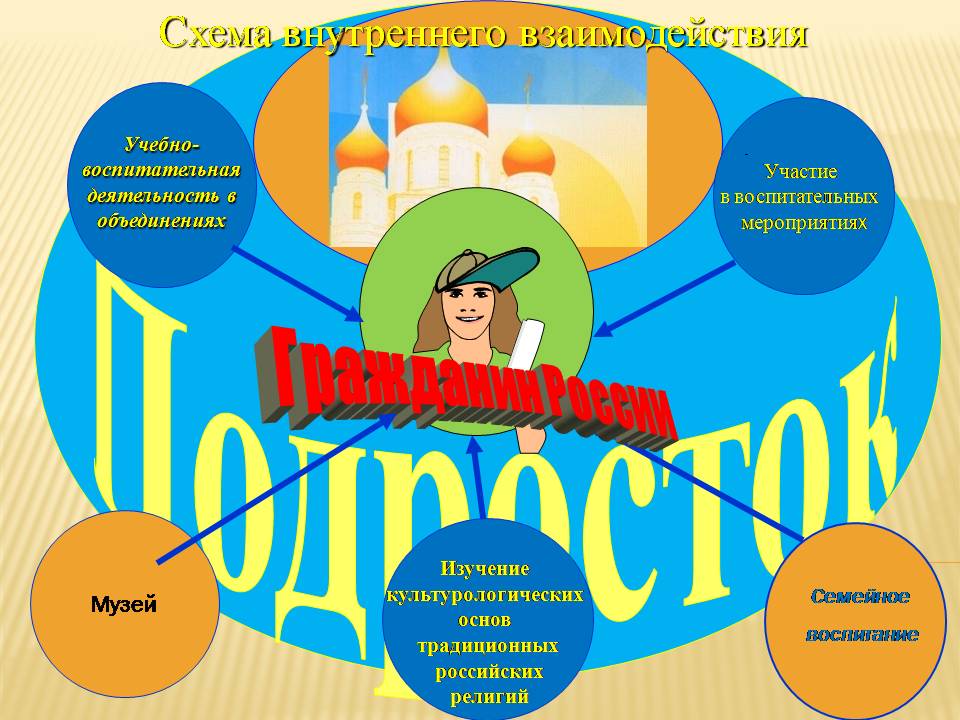 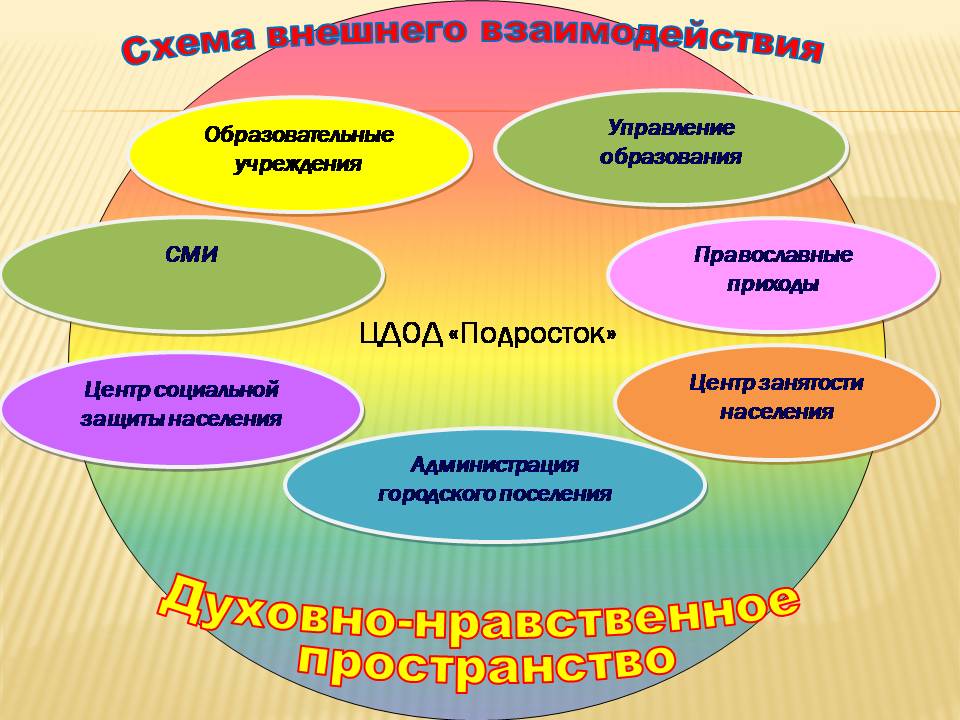 Ведется работа по сквозным программам, социально-значимым проектам, центр является также инновационной площадкой в направлении профилактики дорожно-транспортного травматизма и профориентации подрастающего поколения:Сквозные программы, реализуемые в ЦДОД «Подросток»Планирование воспитательной работы разрабатывается согласно каждому воспитательному элементу ( приложение ):5.    Описание условий образовательного процесса5.1. Здоровьесбережение обучающихся	В течение года проводились мероприятия по охране и укреплению здоровья детей:     обновлены инструкции для детей по технике безопасности;разработаны новые инструкции по ТБ по направлениям деятельности Центра.Мебель в учебных кабинетах приведена в соответствии с возрастными категориями;Приобретены медицинские аптечки каждый кабинет.5.2. Обеспечение  безопасности обучающихся.Здание оснащено противопожарной системой оповещения, установлена тревожная кнопка. Техническое оснащение аудиторий соответствует требованиям инспекции по пожарному надзору.В связи с угрозой терактов заключен договор с охранным предприятием о предоставлении услуг по охране учреждения.Систематически проводится просветительская работа – установлен информационный стенд.Дежурство сторожей  ведется круглосуточно.Технические средства обучения хранятся в соответствии с требованиями противопожарной безопасности, в необходимых случаях имеется заземление.Расположение мебели, оборудования отвечает требованиям техники безопасности, санитарно-гигиеническим нормам.Соблюдаются все условия для охраны и укрепления здоровья учащихся. 5.3  Результаты внешнего контроля деятельности ЦентраЕжегодно в августе происходит приемка учреждения к новому учебному году. В состав комиссии входят представители Управления образования, Роспотребнадзора, Пожарной инспекции ОГПН, инспекция по охране труда. По результатам проверки Центр  продолжает свою деятельность, т.к. замечаний по подготовке учреждения к учебному году не выявляется. Подобная проверка проводится в конце мая, проверяется готовность учреждения к открытию лагеря дневного пребывания. Ежегодно лагерь дневного пребывания открывается в установленный срок, в нем отдыхают 120 детей. Планово проверяется состояние прилегающей к Центру территории: очиститка снега, своевременный сброс снега с крыши, очистка от сосулек. Администрацией Центра ведется активная работа по обеспечению безопасности  воспитанников и комфортного их пребывания не только в здании,  но и на территории Центра.6.  Ресурсы образовательного процесса6.1.   Описание кадрового ресурса образовательного процесса Количественный состав всех работников  учреждения2. Распределение педагогов по образованию7. Аттестация педагогических работников6.2.    Описание материально-технического ресурса образовательного процессаПомещения ЦентраДля организации образовательной деятельности муниципальное автономное образовательное  учреждение дополнительного образования детей Центр дополнительного образования детей  «Подросток»  располагается в здании Дворца культуры и искусств РДКИ «Конда» на 3 этаже.Здание новое, капитальное, типовое.Год ввода в эксплуатацию – 2007г.Площадь 3 этажа МОУ ДОД ЦДОД «Подросток» - 1701.63 кв. м.Динамика развития материально- технической базы За 2012 год произошел заметный рост в укреплении материально – технической базы  образовательного учреждения: Благоустроена территория - выложили  тротуарную брусчатку.Приобретена мебель в кадетский класс: парты, стулья, кадетская парадная форма.Приобретен ксерокс.Проведен косметический ремонт учебных кабинетов, фойе, сан. узлов, коридорах.Пошиты костюмы: для творческих коллективов, для организации платных мероприятий.Замена светильников в кабинетах, фойе, коридорах.Центр  располагает учебно-методической литературойВ информационно-методическом фонде находятся CD, DVD диски с учебно-методическими материалами, с музыкальным сопровождением образовательного процесса. Фонд оснащен компьютерной техникой и медиа-проектором с экраном.Информационные технологии, компьютерная и ксероксно- копировальная техника используется в Центре для:        получения информации, нормативно-правовых документов по электронной почте;        организации совместной деятельности сотрудников Центра с целью
разработки согласованных планов работы и их исполнение;        организации заказов учебных пособий, оборудования, методических разработок, заявок на участие в мероприятиях, связанных с образовательным процессом;        создании базы данных учащихся;        диагностической деятельности (электронное тестирование, мониторинг
знаний учащихся);        проведения педагогических советов, конференций, семинаров, круглых столов    и методических объединений;        финансово-хозяйственной деятельности;        составления расписания, учебного плана.Вывод: Информационно-техническое оснащение образовательного процесса соответствует средне – статистическим данным по учреждениям дополнительного образования в Ханты-Мансийском автономном округе – Югре.Финансовое обеспечение функционирования и развития учрежденияПлатные услуги  за  2012 г. в сравнении с 2011 годом8.  Социальная активность и внешние связи учрежденияВ настоящее время ЦДОД «Подросток» осуществляет дополнительное образование и воспитание детей поселка Междуреченский и Кондинского района. 	Совместная деятельность проводится по следующим направлениям:- краеведческая;- социально-педагогическая; - художественно-эстетическая;- культурно-досуговая;- профилактическая - выставочная и концертная;- организационная (организация и проведение конкурсов, фестивалей, выставок, конференций, слётов, мастер-классов).Помимо образовательных учреждений ЦДОД строит взаимоотношения и сотрудничает с другими учреждениями культуры и спорта, общественными организациями. Целями такого сотрудничества являются: организация и проведение совместных мероприятий; профессиональная ориентация воспитанников, практическая возможность освоения образовательных программ, распространение опыта работы педагогических кадров ЦДОД, повышение педагогического мастерства и квалификации педагогических работников Центра, поиск спонсоров и привлечение дополнительных средств на развитие Центра.Социальные партнеры ЦДОД «Подросток»Публикации о ЦентреВ центре «Подросток» имеется иформационный стенд, на котором ежемесячно обновляются материалы о деятельности центра. Кроме этого воспитанники объединения «Юный журналист» активно сотрудничают с газетами «Молодёжный проспект» и «Кондинский вестник»    статьи из СМИ:- Форум старшеклассников// Молодёжный проспект № 21-22- январь-февраль 2012 г.- Классная мама// Молодёжный проспект № 21-22- январь-февраль 2012 г.- Рождественские звёздочки// Молодёжный проспект № 21-22- январь-февраль 2012 г.- Славно отдохнули// Кондинский вестник № 6 – апрель 2012 год.- В ожидании пернатых друзей//  Кондинский вестник № 6 – апрель 2012 год.- Партизанскими тропами в лето// Кондинский вестник № 6 – апрель 2012 год.-«Подросток» празднует 25-летие// Кондинский вестник № 6 – апрель 2012 год.- Хлеб всему голова// Кондинский вестник -  ноябрь  2012 год.    информация о центре, размещенная на сайте в Интернете: «подросток.к.н.д.ру»9. Выводы о деятельности ЦДОД и перспективы его развитияОсновными результатами деятельности ЦДОД за последние годы, а значит, и реализации Программы развития  можно считать, что Центр занимает ведущее место на рынке дополнительных образовательных услуг района и города. Это утверждение подтверждается рядом показателей:1.  В соответствии с запросами детей и их родителей Центр:- ежегодно увеличивает число востребованных детских объединений по приоритетным направлениям; - предоставляет качественные образовательные услуги, тем самым удовлетворяет образовательные потребности потребителей.2. Деятельность Центра способствует выявлению и поддержке одаренных детей и талантливой молодежи, о чем свидетельствуют достижения воспитанников Центра.3. Профессионально и личностно развиваются педагогические кадры Центра и совершенствуют свое педагогическое мастерство.4. Педагогические кадры Центра передают свой опыт работы на семинарах, мастер-классах, педагогических конференциях и конкурсах профессионального мастерства.5. Программное и учебно-методическое обеспечение Центра соответствует предъявляемым современным требованиям.6. Центр проводит большую социально-педагогическую и культурно-массовую работу в социуме совместно с образовательными, культурно-спортивными учреждениями и общественными организациями.7. В  Центре реализуются инновационные педагогические проекты.8. Центр неоднократно становился районной экспериментальной лабораторией. ЦДОД имеет большие перспективы развития и ставит перед собой следующие задачи:1. Продолжать изучать запросы потребителей (детей и родителей) на приоритетные направления дополнительного  образования и по возможности удовлетворять потребности, предоставляя качественные дополнительные образовательные услуги.2. Изыскивать возможности участия талантливых воспитанников Центра во Всероссийских и Международных конкурсных мероприятиях.3. Расширить рамки сотрудничества и взаимодействия Центра с  организациями и учреждениями района и округа.4. Продолжить в Центре инновационную деятельность.5. Ввести в Центре детское самоуправление, создать Совет воспитанников.6. Улучшить материально-техническую базу ЦДОД за счет привлеченных средств.10. Формы обратной связи 	Деятельность Центра является открытой. Доведение отчета до сведения целевых групп (родители /законные представители/ обучающихся, обучающиеся, социальные партнеры ЦДОД, местное сообщество):    проведение открытого родительского собрания;    публикация публичного отчета на сайте;    целевая рассылка;    проведение педсовета;    проведение собрания трудового коллектива;    проведение презентации в рамках Дня открытых дверей;    выпуск и распространение сборника (брошюры) с текстом публичного доклада;    публикация в местных СМИ;    размещение на сайте;     распространение в поселке информационных листков с текстом;    размещение на стендах.Система обратной связи администрации с представителями различных целевых групп, позволяющая обращаться с вопросами, замечаниями и предложениями, включает в себя следующие элементы:Директор МАОУ ДОД  ЦДОД «Подросток»                                                                                                        С.С.ЗубоваОбучающиеся по категориямГод обученияГод обученияОбучающиеся по категориям2011-2012уч.г2012-2013уч.гОбщее количество обучающихся в ОУ10551099Количество обучающихся 1 года обучения532599Количество обучающихся 2 года обучения297356Количество обучающихся 3 года обучения и более226144Возраст обучающихсяНачальный школьный возраст (7-9 лет)538653Средний школьный возраст (10-14 лет)390298Старший школьный возраст (15-17 лет)127148Количество обучающихся по направленниямХудожественно-эстетическое570598Спортивно-оздоровительное 15099Социально-педагогическая159296Эколого-биологическая5020Туристско-краеведческое10886направленияКол-во объединенийКол-водетейКол-во педагогов,  подгото-вивших призеровКоличество призеров конкурсов по уровнямКоличество призеров конкурсов по уровнямКоличество призеров конкурсов по уровнямКоличество призеров конкурсов по уровнямнаправленияКол-во объединенийКол-водетейКол-во педагогов,  подгото-вивших призеровРайонныйОкружнойВсерос-сийскийМеждуна-родныйХудожественно-эстетическое16598168915--Спортивно-оздоровительное 5994112--Социально-педагогическая8296550641Эколого-биологическая 12011---Туристско-краеведческое386310---ННачало учебных занятий: 1 год обучения - 10.09.2012г. (с 01 по 09 сентября осуществляется набор детей 1 года обучения)2 год обучения - 01.09.2012г. (последняя неделя мая – зачетная неделя)3 год обучения - 15.09.2012г. (последняя неделя мая – зачетная неделя)I полугодиеКол-во учебных недельII полугодиеII полугодиеII полугодиеКол-во учебных недельВсего учебных недельв годЛетние каникулыУчебный периодКол-во учебных недельЗимние каникулы Учебный периодЗачетная неделяКол-во учебных недельВсего учебных недельв годЛетние каникулы1 год обучения10.09-31.1216 нед.31.12.-09.0110.01-31.05-20 нед.36 нед.0101.06-31.082 год обучения01.09-31.1217 нед.31.12.-09.0110.01-26.0527.05-31.0519 нед.36 нед.0101.06-31.083 год обучения01.09-31.1217 нед.31.12.-09.0110.01-26.0527.05-31.0519 нед.36 нед.0101.06-31.081 смена2 смена3 сменаначало занятий с 08.00 часовначало занятий с 13.00 часовначало занятий с 17.00до 20.00 часовНаправленнияОбщее количествопрограммПрограммы по срокам реализации программыПрограммы по срокам реализации программыПрограммы по уровню организации творческой деятельностиПрограммы по уровню организации творческой деятельностиНаправленнияОбщее количествопрограмм1-3 годаот 3 лет и болеерепродуктивный (потребление готовых знаний)творческийСоциально-педагогическое88-26Туристско-краеведческая33-3Спортивно-оздоровительное54132Художественно-эстетическое18162162Эколого-биологическое11-1ВСЕГО:353232510НаправлениеНаименование программыСрок реализации программы Художественно-эстетическое-18 программ«Вокальное искусство»3 годаХудожественно-эстетическое-18 программ«Урокипоэтического театра»3 годаХудожественно-эстетическое-18 программ«Мастерская народных промыслов»3 годаХудожественно-эстетическое-18 программТеатр моды  / хореография4 годаХудожественно-эстетическое-18 программ«Юный флорист»(природный сувенир)3 годаХудожественно-эстетическое-18 программ«Ансамблевая игра на электромузыкальных инструментах»4 годаХудожественно-эстетическое-18 программ«Воспитание театром»3 годаХудожественно-эстетическое-18 программ«Волшебный мир театра»3 годаХудожественно-эстетическое-18 программ«Обучение эстрадному пению»3 годаХудожественно-эстетическое-18 программ«Вязание»3 годаХудожественно-эстетическое-18 программ«Основы художественного оформления одежды»3 годаХудожественно-эстетическое-18 программ«В мире театра кукол»3 годаХудожественно-эстетическое-18 программ«Искусство рукоделия: традиции и современность»3 годаХудожественно-эстетическое-18 программ«Мир фантазий»3 годаХудожественно-эстетическое-18 программ«В кругу друзей и кукол»3 годаХудожественно-эстетическое-18 программ«Школа творчества»3 годаХудожественно-эстетическое-18 программ«Мастерская дизайна»3 годаХудожественно-эстетическое-18 программ«Мукосолька»1 годЭколого-биологическое-1 программа«Комнатное и оранжерейное цветоводство»3 годаТуристско-краеведческое-3программы«Туристы-проводники»3 годаТуристско-краеведческое-3программы«Основы туризма»3 годаТуристско-краеведческое-3программы«Юные краеведы»3 годаСоциально-педагогическое-8 программ«Юный журналист»3 годаСоциально-педагогическое-8 программ«Юный предприниматель»3 годаСоциально-педагогическое-8 программ«Умный компьютер»3 годаСоциально-педагогическое-8 программ«Мир профессий»3 годаСоциально-педагогическое-8 программЮИД «Перекресток»3 годаСоциально-педагогическое-8 программ«Светоч»3 годаСоциально-педагогическое-8 программКадетский класс3 годаСоциально-педагогическое-8 программКадетское объединение «Братишка»2 годаСпортивно-оздоровительное-5 программ«Авиамодельный»3 годаСпортивно-оздоровительное-5 программ«Белая ладья»5 летСпортивно-оздоровительное-5 программ«Школа выживания»3 годаСпортивно-оздоровительное-5 программ«Армейский рукопашный бой»3 годаСпортивно-оздоровительное-5 программ«Игротека»3 годаНаименование программыСрок действияЦикл бесед по духовно-нравственному воспитанию «Житие святых. Православные праздники» для обучающихся Центра и 4 классов Междуреченской средней общеобразовательной школыНа протяжении 5 лет«Радужный мост» Цикл выставок декоративно-прикладного искусства.Персональные выставки воспитанников и педагогов.Театральный фестиваль6 лет «Детское лесничество»-Учебно-познавательная экологическая тропа «Тайны сибирских лесов»-Живой уголок-районные слеты детских школьных лесничеств9 лет «Каникулярное время»- Программа по семейному  туризму «Конда многоликая!» (автомобильный и байдарочный туризм)- Летний оздоровительный лагерь дневного пребывания - Нестационарный палаточный лагерь «Парусный остров»10 лет16 лет11 лет «Театр мод»:Театр этно-моды «Родник творчества»Театр моды «Самоцветы»7 лет«Академии СИТ» (Академия современных информационных технологий):- Создание центра интернет технологий «Мегаполис», как информационное пространство ЦДОД «Подросток»- Информационно-методический центр - Социальный проект «Виртуальный музей»- Бизнес-план «Создание информационного центра «Сириус»- Бизнес план «Создание Интернет-клуба»6 лет «Добрая дорога детства»:Программа детского автогородка «Азбука дорожного движения».6 летПоказательКоличество ставокКоличество работников (чел.)Из них: количество совместителей (внешних)(чел.)Количество совместителей (внутренних)(чел.)Педагогических работников (педагогический персонал)41,53112Работников, не занимающихся педагогической деятельностью (специалисты, служащие, рабочие)201910Итого:61,55022Всего педагогических работниковВысшее(педагогическое)Высшее(непедагогическое)Среднее специальное(педагогическое)Среднее специальное(непедагогическое)Общее среднееПримечание338129131 работник заочно получают высшее пед.образование;1 работник – среднее проф.пед.образованиеВсего педагогических работниковИз них имеютИз них имеютИз них имеютИз них имеютВсего педагогических работниковВысшую квалификационную категориюПервуюквалификационную категориюВторую квалификационнуюкатегориюНе имеют категории3391158№НаименованиеКоличество1.Методическая литература3002.Специализированная литература4803.Цифровые образовательные ресурсы504.Литература4605.Духовно нравственная литература456.Вестник образования1007.Серия « Библиотека нормативных правовых актов в помощь работников образования»1308.Итого:1520Наименование показателей№ строкиБюджетные расходы, тыс. руб123Расходы - всего (сумма строк 02, 11, 18—20)0123116 ,0Оплата труда и начисления на оплату труда (сумма строк 03, 09, 10)0220327,0заработная плата (сумма строк 04—08)0315804,7в том числе по группам:042960,9руководящие работники042960,9педагогические работники059475,50служащие07556,8обслуживающий персонал082811,5прочие выплаты0950,1начисления на оплату труда104472,2Приобретение услуг (сумма строк 12—17)111798,8 Услуги связи12131,3Транспортные услуги1348,0Коммунальные услуги141167,6Арендная плата за пользование имуществом15 0Услуги по содержанию имущества16182,8Прочие услуги17269,1Социальное обеспечение18Прочие расходы1916,0Поступление нефинансовых активов20974,2Наименование услуги  2011 год2012 годРост в %Умный  малыш262713,78347382,25+32,2Сибирята16393,14    0Педагог в декретеГитара34690,00 19450,00Платные занятия с 01.09.12 не проводилисьКомпьютерные курсы8000,013300,0+66,3Шейпинг07950,0+100Мукосолька1740,00Веселые ребята (продленка)0102667,05+100Итого по объединениям:328886,92521799,96+58,7Продажа,запись дисков)600,00,00Мастер-класс6455,0700,0-89,2Дискотеки3000,00,0Мероприятия с классами7221,021850,00+302,6Конкурс декоративно-прикладного искусства11660,6520030,00+71,8Продажа билетов на концерт9916,006525,00-34,2Продажа рассады1050,0755,0	-28,8Сувенирная продукция12415,08916,00-28,2Спектакль театра кукол2000,01200,00-40Услуги швейной мастерской3880,02450,0-36,9Прокат тур.оборудования2624,016490,0+628Новогодние мероприятия4700,030870,0+657Проведение дней рождений29770,087510,0+294Прокат костюмов    467,02517,00+539Итого прочие услуги:102688,65229031,85+223Всего по платным:431575,57750831,81+74Летняя площадка 1 смена67260,061200,0Летняя площадка 2 смена61360,069600,0Лагерь «Парусный остров» 50250,068250,0Семейный туризм14400,0  9600,0Итого летний отдых детей:193240,0208650,0+8,0Итого:624845,57973046,36+55,7Приём посетителей директоромпонедельник-пятницаОбращение по почте Почтовый адрес учрежденияул.Волгоградская, 11, гп.Междуреченский, Кондинский район, Ханты-Мансийский автономный округ – Югра, Тюменская область, Российская Федерация, 628200.Обращение по телефону Телефон, телефакс учреждениятел./факс 41-9-73 –директортел./факс 33-6-31 – бухгалтерияОбращение по электронной почте E-mail учрежденияpodrostok_zubova@mail.ruОбращение через сайт Центраhttp://подросток.кнд.рф/indexdey.htm